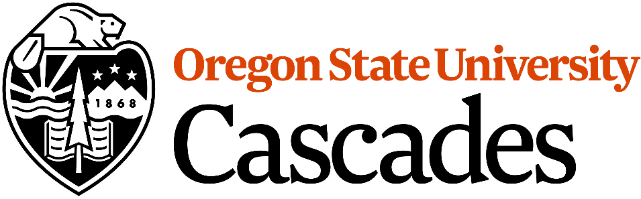 2019 Student Commencement Speaker ApplicationApplication TimelineDeadline: 	Wednesday, May 15, 2019 at NoonInterviews: 	Applicants submit their written their up to three minute speech for committee review. Notification: 	 May 17, 2019Minimum RequirementsMust be graduating this June.Must be able to attend the Commencement Ceremony on Sunday, June 16.Applicant InformationRequired QuestionsOn a separate typed page, please answer the following questions.Why do you want to be the 2019 Student Commencement Speaker?Do you have any public speaking experience? If so, briefly describe.What message do you want to communicate to your fellow graduates in three minutes? Provide a summary of the speech you would give at the commencement ceremony if you were selected.Please email completed applications to Kristen Martin, Assistant Director of Student Life at kristen.martin@osucascades.edu . Hard copies of the application can also be turned in to the Office of Student Life in TYKH 110 by 12:00 PM on May 15, 2019.NameOSU ID #Email AddressPhoneDegree	BA/BS        MA Major, MinorFaculty member who could serve as an academic reference:Faculty member who could serve as an academic reference:Faculty member who could serve as an academic reference:Faculty member who could serve as an academic reference:NameEmail Address